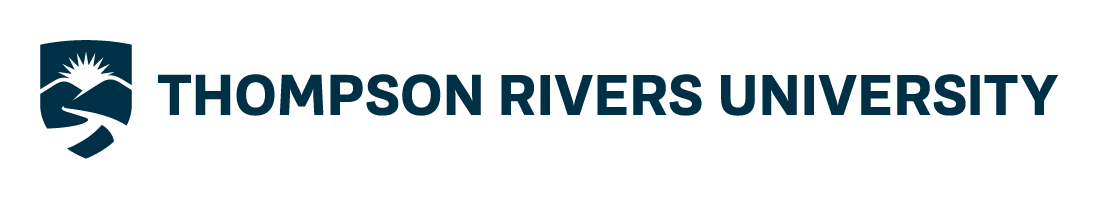 

Neil Russell Student Leadership AwardNominee FormDeadline for Submission: The first Wednesday in March by 4:00 pmThe Neil Russell Student Award honors TRU students who have demonstrated leadership and have made outstanding contributions to their communities, society-at-large, or TRU. This award is given in recognition of Neil Russell, former TRU VP Student Affairs and VP Academic, for his dedication to student achievement and leadership.  Please complete the following information and electronically send, together with the completed nominator and co-nominator forms to: lead@tru.ca by the first Wednesday in March @ 4:00 pm.*Please Note: Students may not nominate themselves for this award. The nominator must be a Faculty or staff member of Thompson Rivers University.*
Please attach the following. In 300- 500 words share your perspective of the impact of your leadership experiences at TRU (give specific examples): How have your leadership activities contributed to TRU and/or the wider community? How have you contributed to the growth of others?  How have your leadership activities contributed to your personal growth? 	    Signature of Nominee				    	    DateYour Full Name:____________________________________________________________________________________________________________________________________________________________________________________________________________________________________________________________________________Your TRU ID:____________________________________________________________________________________________________________________________________________________________________________________________________________________________________________________________________________Phone Number: ____________________________________________________________________________________________________________________________________________________________________________________________________________________________________________________________________________Email Address:____________________________________________________________________________________________________________________________________________________________________________________________________________________________________________________________________________Program of Study:____________________________________________________________________________________________________________________________________________________________________________________________________________________________________________________________________________Address:____________________________________________________________________________City:_____________________Postal Code:____________________________Cumulative GPA:Cumulative GPA:_____________________